Tema : Método de Gauss-Jordan Es una variante del método de Gauss, y resulta ser más simple al final del proceso, ya que no es preciso despejar las variables pues la solución se obtiene directamente.Se basa en diagonalizar la matriz de coeficientes.NOTA : Si eres usuario registrado del programa Derive, puedes probar la función ROW_REDUCE(v), donde v es la matriz ampliada. Esta función de Derive resuelve un s.e.l. por el método de Gauss-Jordan.Ejemplo: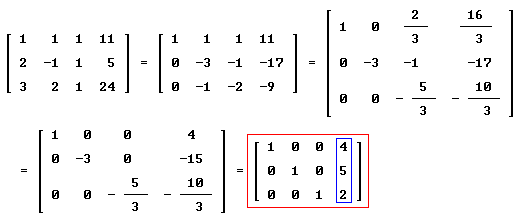  Método de Gauss-Jordan Como hemos visto, el método de Gauss transforma la matriz de coeficientes en una matriz triangular superior. El método de Gauss-Jordan continúa el proceso de transformación hasta obtener una matriz diagonal unitaria (aij=0 para cualquier ). 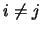 Veamos el método de Gauss-Jordan siguiendo con el ejemplo empleado en el apartado anterior. Aplicando el método de Gauss habíamos llegado a la siguiente ecuación: 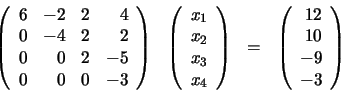 Ahora seguiremos un procedimiento similar al empleado en el método de Gauss. Tomaremos como pivote el elemento a44=-3; multiplicamos la cuarta ecuación por y la restamos a la primera: 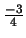 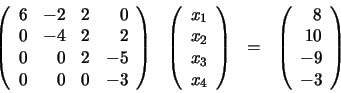 Realizamos la misma operación con la segunda y tercera fila, obteniendo: 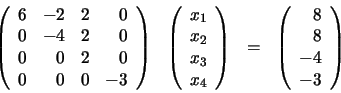 Ahora tomamos como pivote el elemento a33=2, multiplicamos la tercera ecuación por y la restamos a la primera: 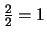 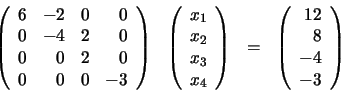 Repetimos la operación con la segunda fila: 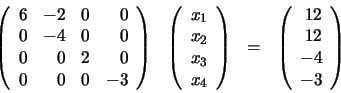 Finalmente, tomamos como pivote a22=-4, multiplicamos la segunda ecuación por y la sumamos a la primera: 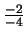 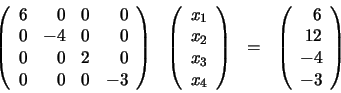 El sistema de ecuaciones anterior es, como hemos visto, fácil de resolver. Empleando la ecuación (46) obtenemos las soluciones: 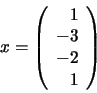 